THE DIOCESE OF SHEFFIELD ACADEMIES TRUST (DSAT)PAYROLL AND HR TRANSACTIONAL OFFICERSJob DescriptionThe Role of the Payroll and HR Transactional OfficersThis is an exciting time to join our growing Multi Academy Trust.  DSAT has successfully brought HR and Payroll services in-house.  We are seeking 2 Payroll and HR Transactional Officers who are expected to bring a modern, business-like approach to the HR Transactional and Payroll function, running an end to end in-house payroll and HR system, competently and efficiently.  The appointees will develop and deliver a proactive, customer-focused service.The Payroll Officers will contribute to policy development to support the Trust’s aims and objectives, will maintain the HR Transactional and Payroll systems and provide statistical information to the Central Management Team and external agencies.QualificationsRelevant and recent experience of payroll management preferably in an education setting, although not essential, including the end to end running of payroll systems.Qualified CIPP (Chartered Institute of Payroll Professional) to Associate level or above or equivalent qualification.  Key RelationshipsResponsible to:	Head of Business and OperationsKey contacts:	Chief Executive Officer, People Director, Executive Heads, Headteachers and Heads of Schools, School Business Managers, Office Managers, Head of IT, Professional advisers including auditors, external agencies e.g. Teachers Pensions, South Yorkshire Pensions, HMRC and the Members of the Trust BoardMain DutiesThis post may change over time and the post holder needs to be responsive and proactive in the context of strategic and operational priorities.  It is not possible therefore to set out a full range of duties.  The following is an indicative list.  It is not in order of importance.StrategicTo be solution focused, working with the Head of Business and Operations and the People Director to streamline HR transactional processes and develop more efficient ways of workingOverseeing and maintenance of HR Transactional and in house payroll systemsBuild close and effective working relationships with key partnersOperationalTo be responsible for all payroll related processes for the 15 schools and Academy Trust, including pension reporting (Teachers Pensions, SYPA and AVCs) and HMRC returns following systems and procedures to the standards required by the Trust and appropriate regulatory bodiesTo support the operation of the HR Transactional functions working with schools, the People Director and Head of Business and Operations to assist in creating standardised job descriptions, person specification and advertsTo operate and maintain the monthly payroll processes liaising with the Head of Business and Operations to ensure accurate and timely payments for all employees and associated third party payments including Westfield, AEO, Childcare Vouchers, Union subscriptions, Student Loans, HMRC via the BACS systemTo operate, maintain and develop the payroll system to accurately calculate and monitor occupational maternity/paternity scheme payments, Statutory Maternity and Paternity Pay and produce maternity/paternity schedulesTo accurately calculate overtime payments, Statutory Sick Pay, Occupational Sick Pay, unpaid leave To calculate the Apprenticeship Levy and HMRC paymentsTo work with the People Director to monitor employee sickness in a timely manner and to action any reduction in pay e.g. half pay, SSP following the appropriate terms and conditions of employmentTo be responsible for updating employees bank account detailsThe processing of payroll related information e.g. HMRC New Starter forms, MATB1 forms, updating tax codesGeneration of payslips and uploading onto the HR PortalGeneration and distribution of P60s and P45s To work out any overpayments to employees and work with the People Director and Head of Business and Operations to put a repayment plan in place to reclaim theseTo ensure any overtime claims, mileage claims etc have been authorised accurately in the systemTo distribute payroll runs to the School Business Managers/Office Managers for checkingTo make changes to the rates of pay and salary scales in the HR and Payroll System in line with NMW and national pay awards (NJC, STPCD)To complete monthly pension returns (MCR files) for the Teachers Pensions, SYPA and AVCs and track facilitate accuracy of annual returns and accountsTo manage the administrative side of the Pension Schemes including new starters, opting out, auto-enrolment, ill health and retirementTo provide payroll month end data reports to the Head of Business and OperationsSupporting employees with the self-service side of the system e.g. mileage claims, overtime claims, resetting passwords, access to payslips etcWork with schools to set up posts and permissions within the HR systemTo assist School Business Managers/Office Managers with any on boarding tasks following the recruitment checklist and safer recruitment guidelinesTo generate and distribute contract letters and terms and condition to employees.  Ensuring calculations for pay are accurate and reflect term time and part time employees, length of service awards, continuous service and any Local Agreements for Doncaster, Rotherham and SheffieldTo advise the Headteacher and the People Director on employees during their probationary periodsCo-ordinate the completion of DBS checks and annual criminal record self-disclosuresCollate any pre-employment health checks on behalf of the People DirectorCompletion of the annual returns for the Office of National StatisticsSupporting the preparation of statutory reporting requirements e.g. Gender Pay GapTo liaise with staff and external agencies and respond to enquiries on matters within the post holder’s responsibilityGeneralAttend meetings within the Trust and external events/training as requiredProactive in keeping up-to-date with legislative changes, Government legislation and ensure policies/developments are shared with appropriate stakeholdersDevelopment of procedures, participating, as required, in training, induction and staff development eventsImplement training to internal parties to promote a clear understanding of the HR SystemComplying with and upholding, in all respects, the Trust’s Code of Practice on equality and diversity and the Staff Code of ConductUndertake such other duties as the Head of Business and Operations and People Director may require from time to timeComply with all GDPR policies/procedures and ensure confidentiality at all times      THE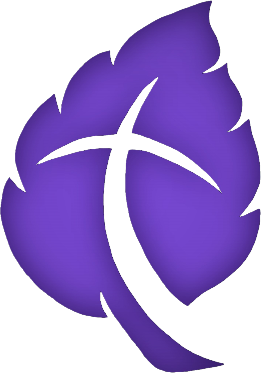       DIOCESE OF      SHEFFIELD      ACADEMIES      TRUSTFlanderwell Early Excellence CentreGreenfield CourtFlanderwellRotherhamS66 2JFTel:  01709 718640 option 1Email: enquiries@dsat.education